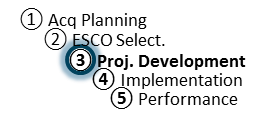 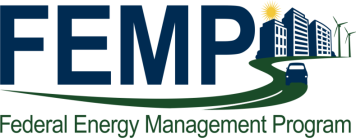 IGA/Proposal Kickoff Meeting Agenda*(minimum topics required to be covered are listed)Introductions/RolesWelcome by AgencyIntroductions and roles of each person in the project (PF)Objectives of the meeting (PF)Setting the StageIGA/proposal overview (purpose, content requirements, ESCO/customer collaboration, etc.)NOITA key pointsResolution of PA comments Discussion by Agency/site of interest, goals, objectives and priorities (Agency)Meeting required goals, site specific needs, identified opportunitiesMeeting Covid-19 requirements (if any)Levels of management support (Agency)Discussion on scope, buildings, areas and ECMs to be considered (Agency)Project development schedule – 12-month target (PF)Utilization of eProject BuilderSetting ExpectationsSite DataBuilding environmental, resilience, and performance requirements (Agency)Long term plans at the site-additional capacity, utilization, demolition, new construction (Agency)Evaluate potential changes due to Covid-19Facilities to be included/excluded (Agency)Discussion of PA ECMs, additional ECMs, and exceptions (Agency)O&M services, R&R responsibilities and O&M savings (Agency)Energy and escalation rates, rebates, financial incentives (Agency/ESCO)Cybersecurity plan and protocols, including cybersecurity control measures, prior to receiving final Investment Grade Audit (IGA).Codes, regulations, hazards, other considerations/issues  (Agency)Special access and/or work requirementsAgency and jurisdictional permitting roles and responsibilities (Agency), e.g. permitting, applications, etc.Categorical Exclusions – environmental documentation (Agency)Design Intent – Commissioning requirements (Agency)Questions/answers on TO RFP document or attachments (PF)Discuss available technology screenings (renewables, resiliency, etc.; check with FPE)Energy Star/FEMP EE Project requirements (PF)Address contract management planning prior to task order award (PF; see Contract Management training and contract management web resource document)Compliance with O&M savings guidance (PF)Discuss transition from award to post-award and construction planning (review best practices for incorporation into transition plan)Investment-Grade Audit ProcessContractor discussion of their plans and needs for IGA/proposal phase (ESCO)Logistics and accessPossible COVID-19 impact on travel (e.g., foreign travel requiring 14-day travel quarantine); site access, etc. Security – restricted areas, escorts, etc.Testing and metering to be performedGovernment witnessing and levels of witnessingSafety requirements – training, hazardsDrawings and studies (including asbestos, PCBs, etc.)Historical designationOther ESCO needs during the IGAProcess discussion – reviews (copies), document transmittals, etc. (ESCO)IGA/proposal requirements; what does it look like (components/revised proposal) what needs to be approved (ECM package, savings estimates, baseline, M&V plan, etc.) (ESCO)Discuss M&V approach for savings verification/sampling/etc. (Agency/ESCO)Government witnessing for M&V baseline (if measurements are made to support the IGA/proposal)Evaluate potential impact of Covid-19 on baseline (occupancy, enhanced ventilation, etc.)Government discussion/expectations of what needs further investigation (Agency / ESCO)Communications and ApprovalsEstablish leads and discuss responsibilities (Agency/ESCO)Establish frequency and method of communications – emails, conference calls (Agency/ESCO)Meeting minutes drafting, distribution, review and approvalESCO requests for information (RFI) and RFI handling/timeliness/point personsProtocols for bringing new people in/exiting others – responsibility for passing on information and informing the teamAll approval points and who must approveProject Schedule (address expediency/schedule creep/avoiding delays/critical paths)IGA/proposal developmentProposal submission dateAgency review time requiredVersion control of proposal agreements/editsAward target dateProject schedule chartCongressional notificationDOE CO authorization letterConstruction LogisticsComprehensive construction scheduleEngineering design, submittal, and approval processInstallation planningService interruptionsSwing spaceOtherUtility IssuesNew/upgraded utility service connections roles and responsibilities (Agency)Rebates, grants, incentives from utilities, state, othersUtility rates for electricity, gas, oil, coal, water, sewer, steam, chilled waterConsider potential consequences for district or regional systems where rates could suddenly increase if a single user reduces their consumption (campuses, central systems, water districts/regions, etc.)Stand-by, ratchet, and interruptible rates and interconnection costs/tariffs/studiesOther/Remaining IssuesAction ItemsSiteESCODOEProgress call schedule and date of first call*Agenda is useable for both original task order and subsequent modifications.  See the IDIQ contract for further requirements for modifications.